 Resource 06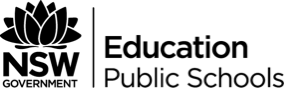 Pre-listening questionsView this webpage and answer questions 1 & 2https://serialposdcast.org/aboutWhat are your views on podcasts?  Have you ever listened to one?  How are they effective? How are they limited?How does this text establish authority for the podcast?View this webpage and answer the questions 3,4 & 5https://serialpodcast.org/season-oneIn your opinion, in what ways can you know a person’s character?In your opinion, how can you tell what a person is capable of?Answer the following statements by picking one of the optionsEach of the previous points links in some way to the podcast and your responses which are linked to your personal context, will influence your response to this text.  Write a paragraph exploring the way you see your personal context impacting your response to this story.Tick only one box per rowAgreeUnsureDisagreeI am a teenagerI believe that ‘life in prison’ is a fair sentence for murderI have broken up with a good friend or partnerI keep things from my parentsI am a minority studentI could lie under oathI am prejudiced against some cultural groupsI believe people can be easily deceived about people’s characterI believe in the judicial system